Новогодний топиарий  Елочка своими руками.                              Мастер -класс с пошаговыми фото.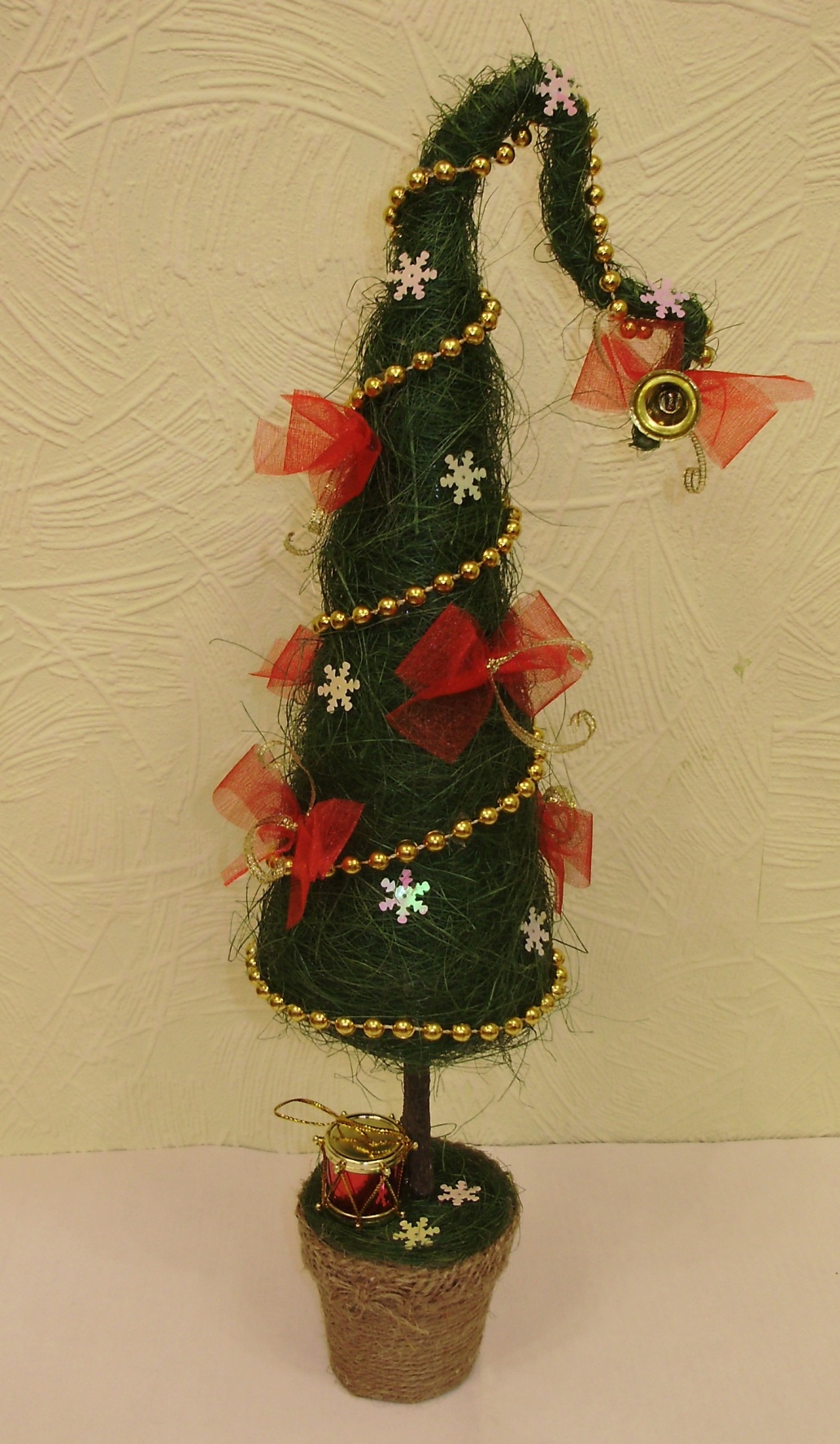 Автор: Сковоронская Галина  Николаевна инструктор по труду ГКОУ  РО детский дом № 3 г. ТаганрогаМастер класс рассчитан для учащихся старших классов, педагогов и тех, кто любит делать подарки своими руками.    Зимние праздники – пора подарков, радости, веселья и волшебства! Хочется к празднику украсить дом, приготовить новогодние сувениры для близких и друзей. Конечно, можно все купить в магазине, но можно попробовать  что-то смастерить своими  руками и порадовать близких и друзей  оригинальными подарками.       Назначение мастер-класса.   Предлагаю вашему вниманию МК изготовления декоративной елочки. Это чудесный элемент новогоднего декора и оригинальный новогодний подарок, который легко можно сделать своими руками. Для изготовления елочки можно использовать различные  материалы, которые подскажет ваша фантазия и которые есть у вас под рукой.       Цели:    - изготовление декоративной елочки,               - реализация творческого потенциала ;                                                                      Задачи: - содействовать развитию эстетического вкуса, пространственного мышления, фантазии.Материалы и инструменты:                                                                                                                          - зеленый  сизаль, мешковина, шпагат, красная органза, золотая тесьма, зеленый  картон,  ветка, проволока, нитки,  клей,  горшочек, гипс, бусы, ленты  и др. элементы декора, клеевой пистолет, ножницы, карандаш. 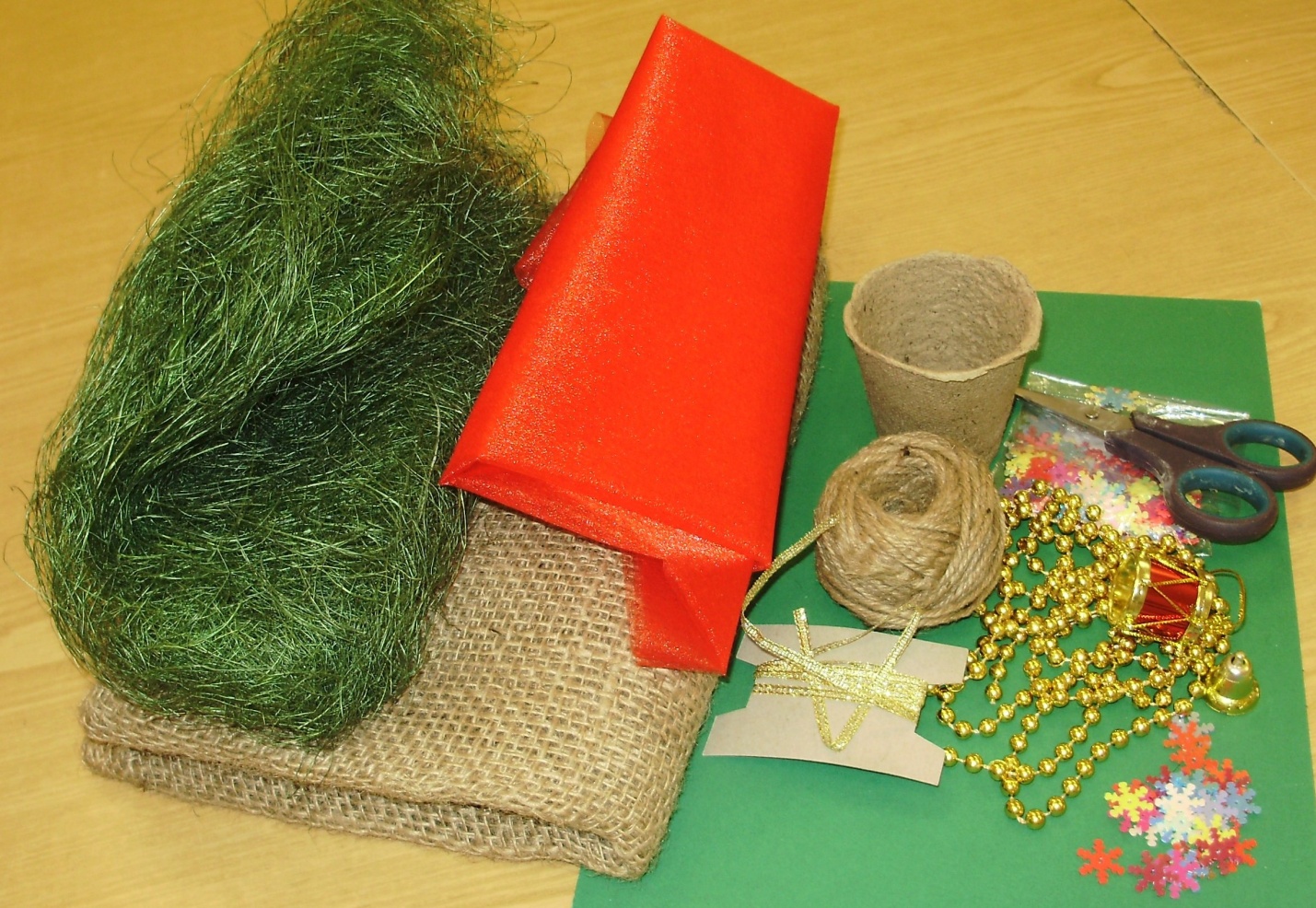 Пошаговый процесс изготовления:1.Из картона формата А 4  свернуть конус и склеить его;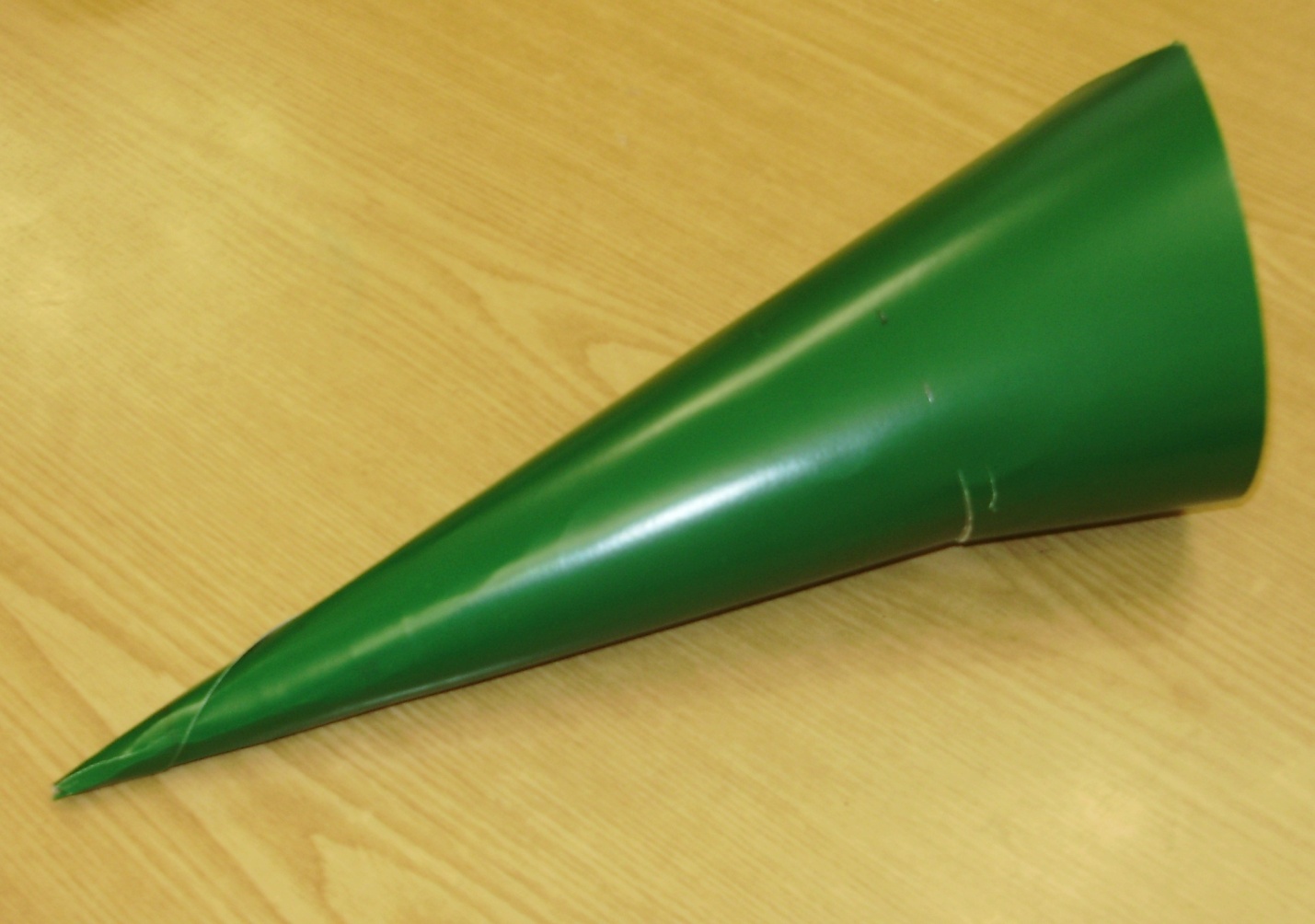 2. Выровнять стороны конуса и вырезать донышко;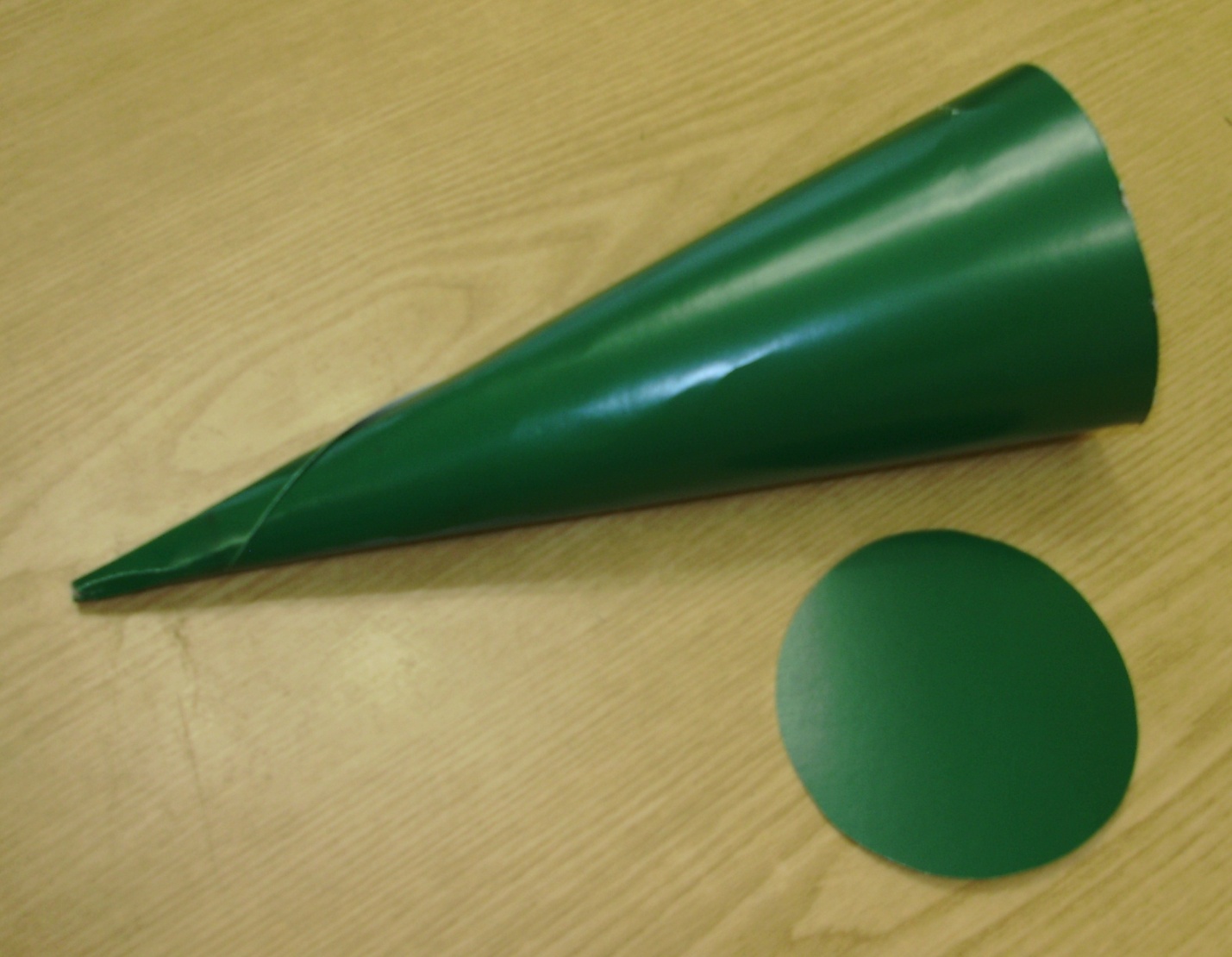 3. Взять проволоку длиной  20 см, сложить вдвое. Обернуть проволоку синтепоном и закрепить его, обкручивая   ниткой;   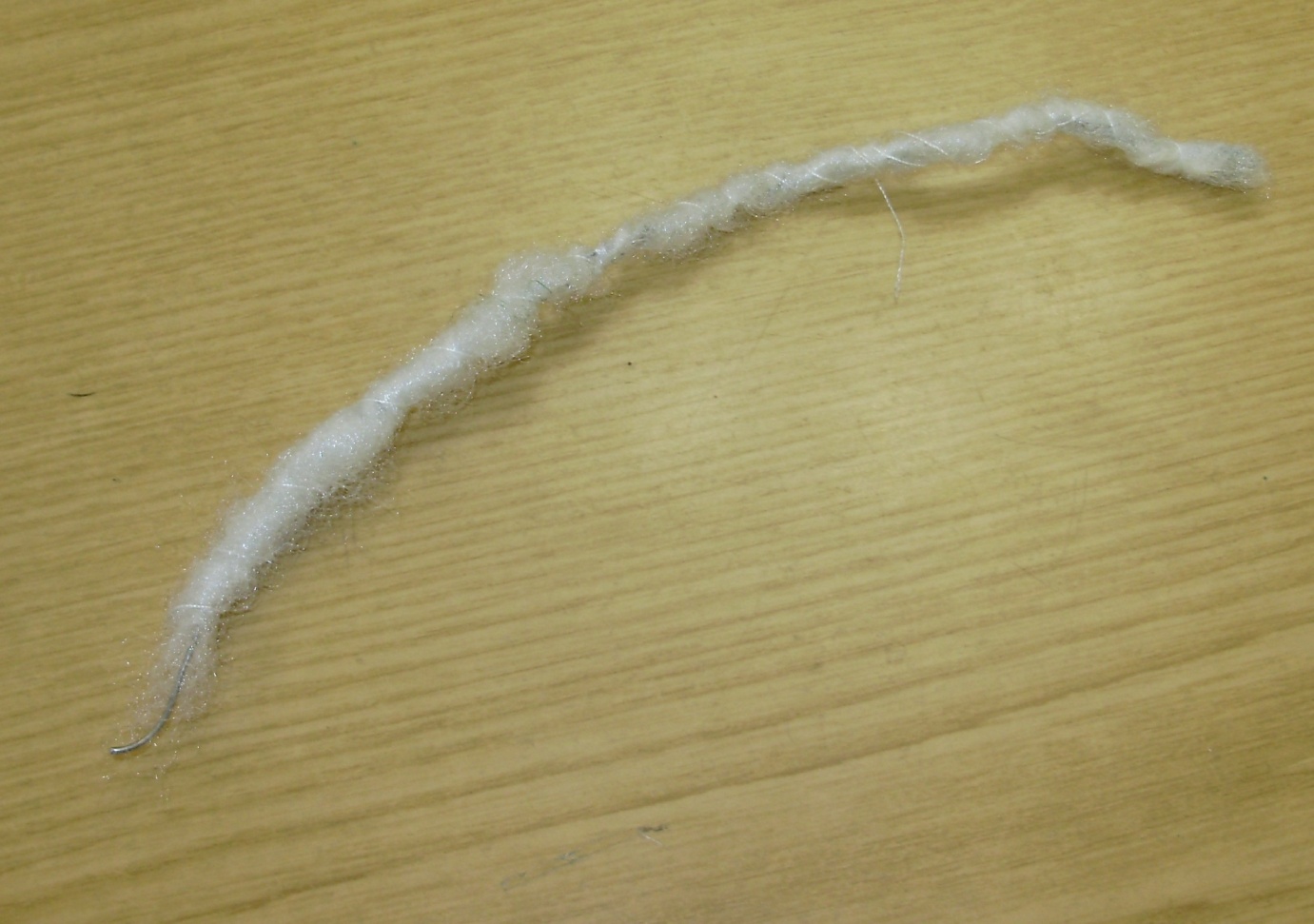 4.В верхушку конуса вставить проволоку и приклеить ее с помощью пистолета; 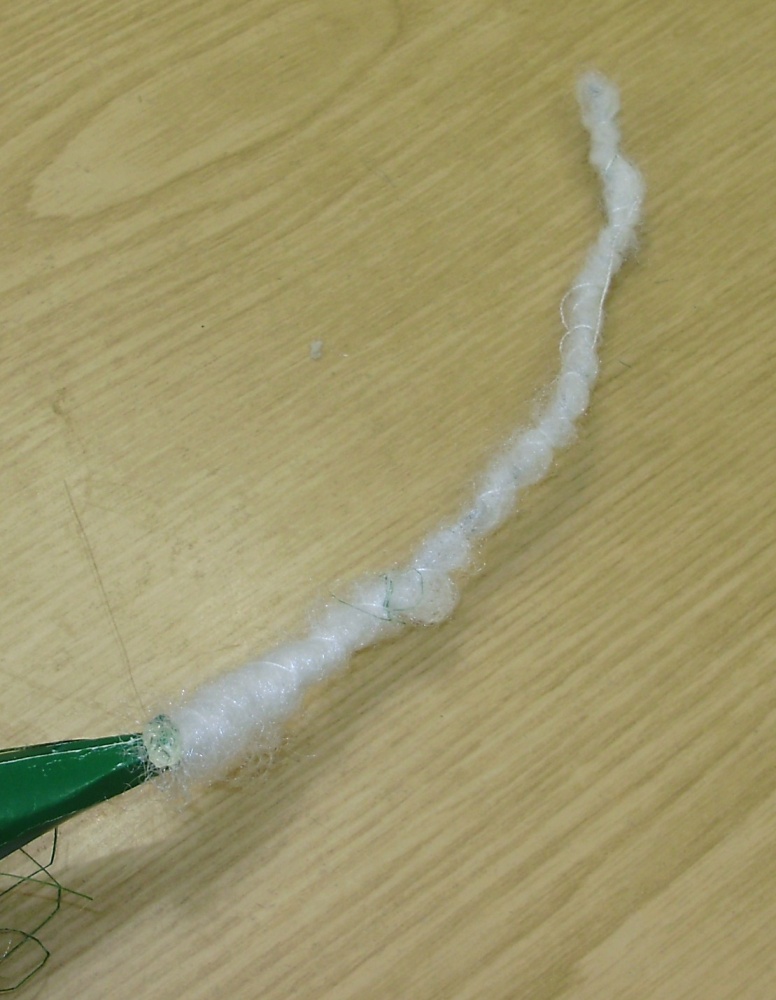 5. Веточку вставить  в  конус, зафиксировать с помощью бумаги, приклеить  донышко к основанию конуса;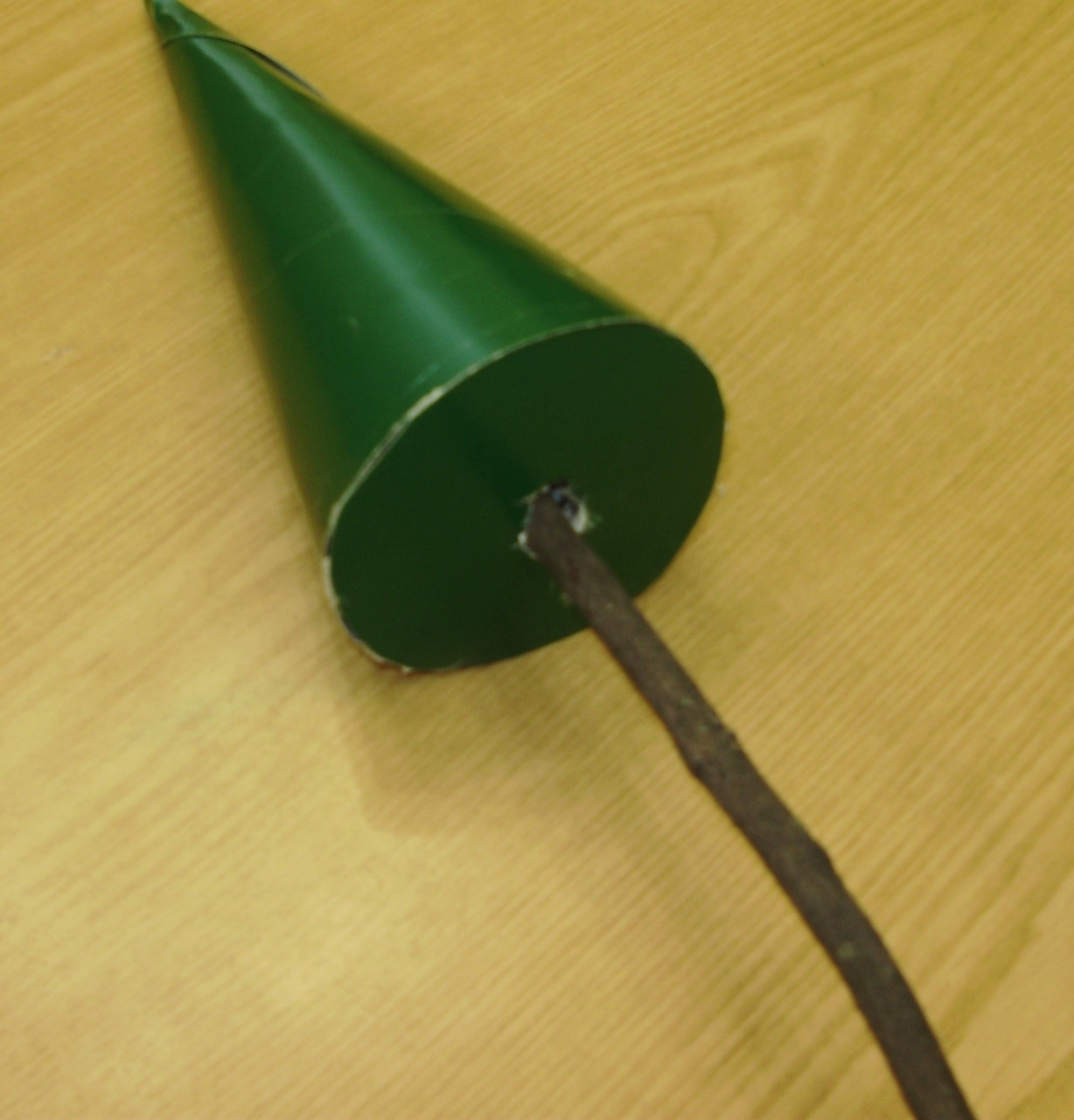 6. Обернуть заготовку елочки (проволочку и конус) зеленым сизалем, фиксируя на поверхности с помощью клеевого пистолета;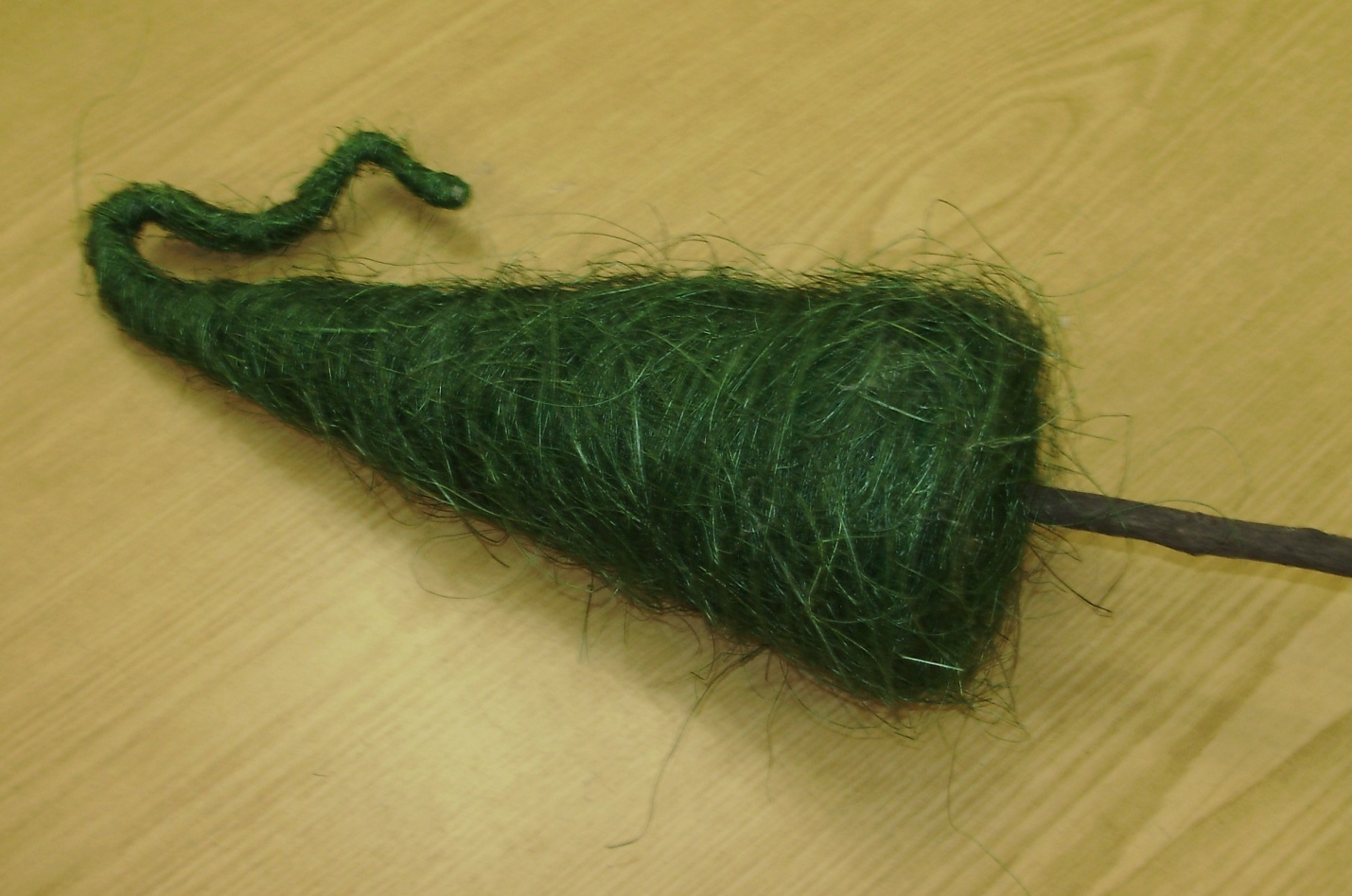  7.Закрепить стволик елочки в горшочке, залив гипсом и отставить до застывания на час;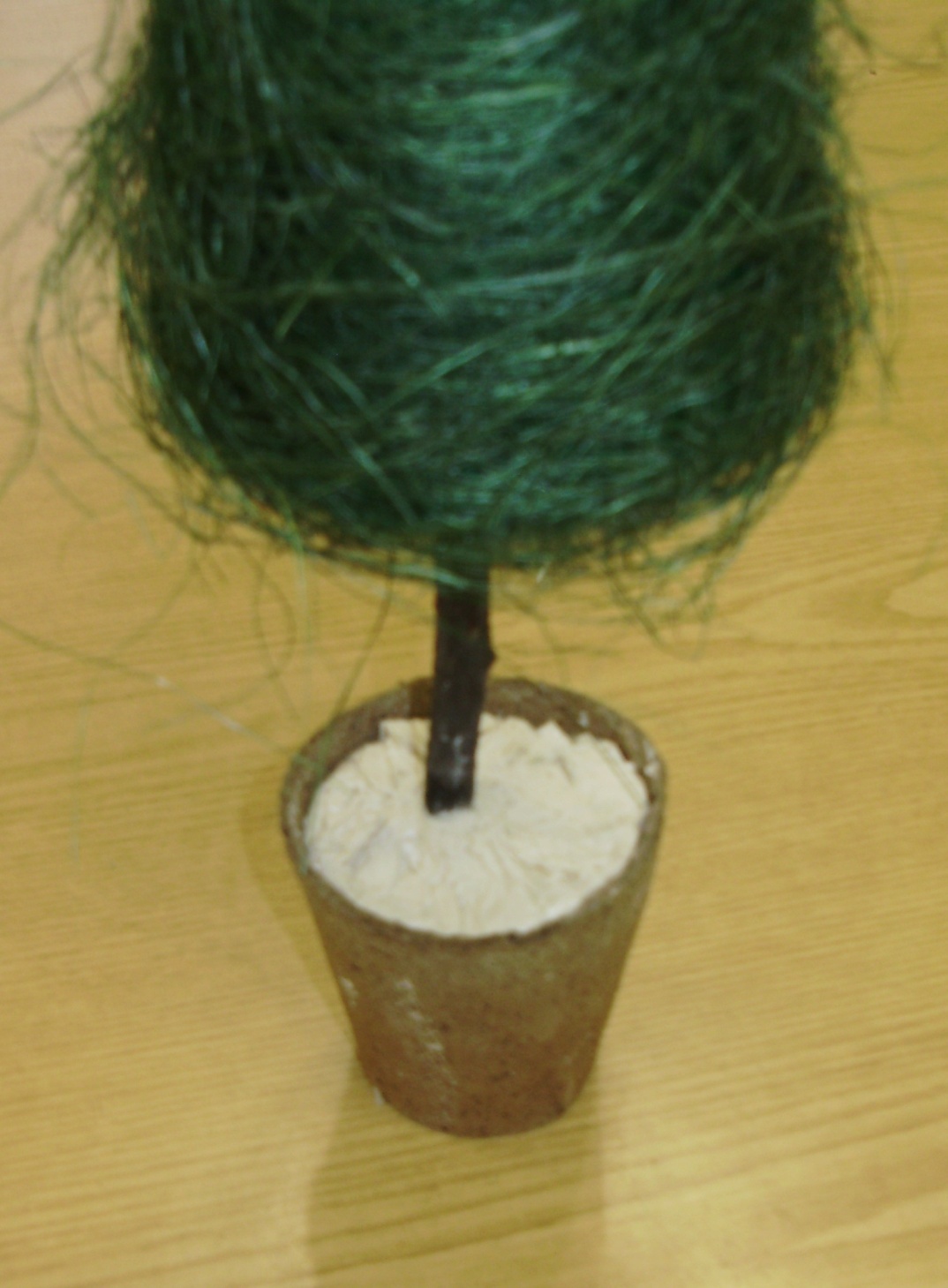  8. Горшочек  декорировать  шпагатом, гипс в горшочке сверху закрыть сизалем;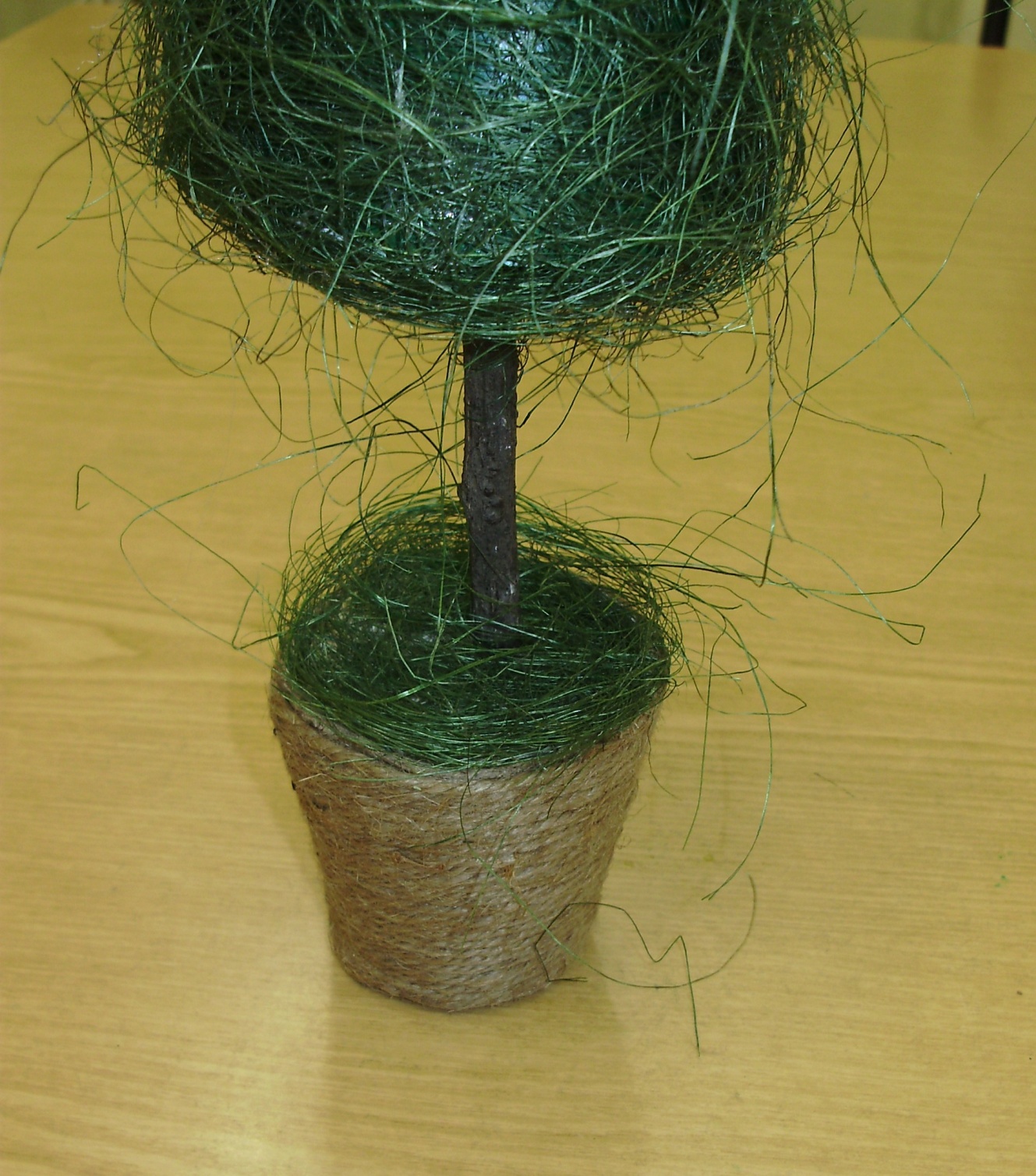 9. Из органзы красного цвета нарезать 6 полосок  размером  2см х 20 см, из металлизированной  ленты ( шириной 5мм) нарезать 6 полос   по 10 см;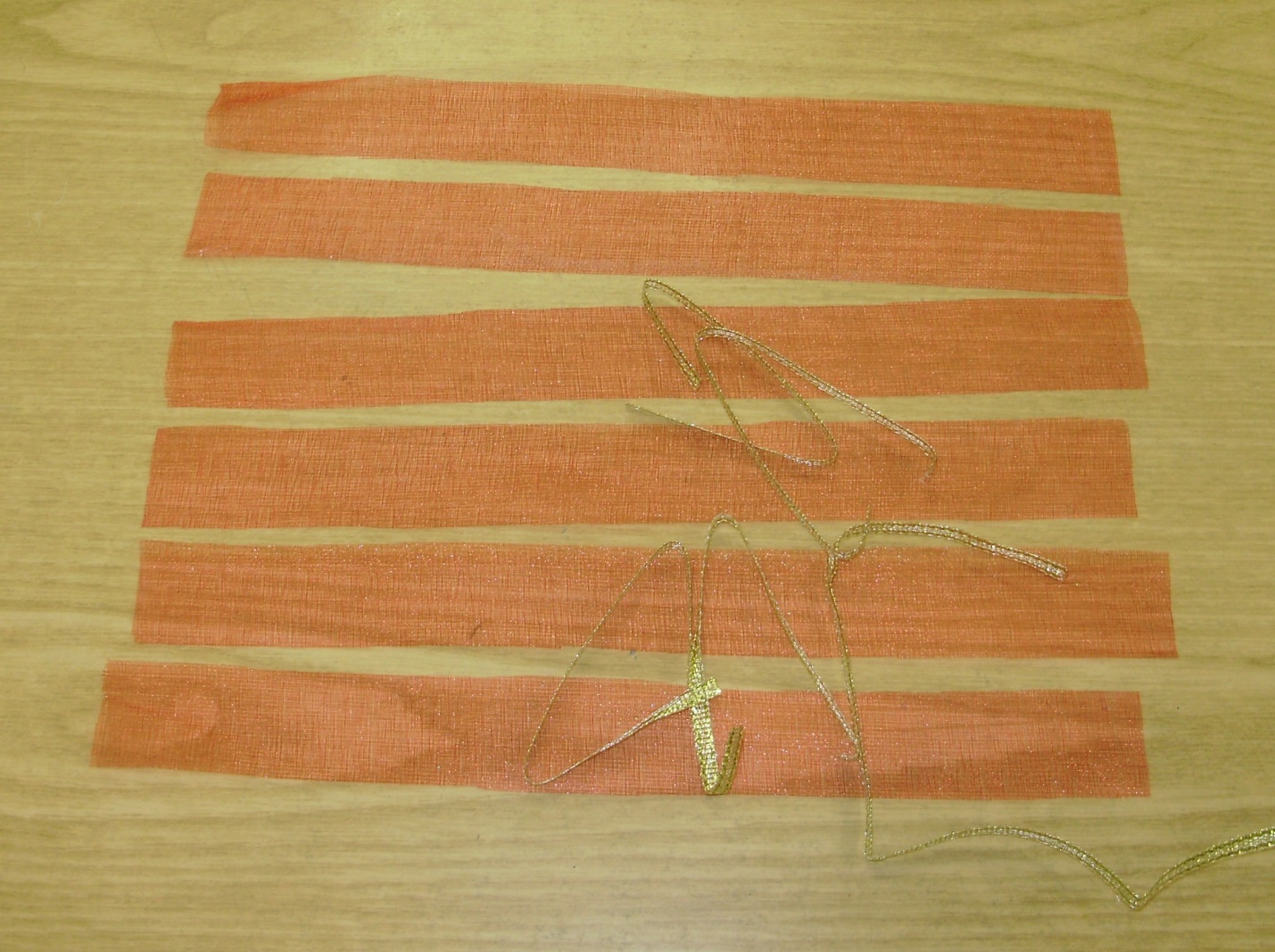 10. Из органзы завязать  бантики и украсить  их золотой тесьмой, бантик для верхушки дополнительно украсить колокольчиком (можно использовать: кружева, бусы, звезды, снежинки др. элементы декора);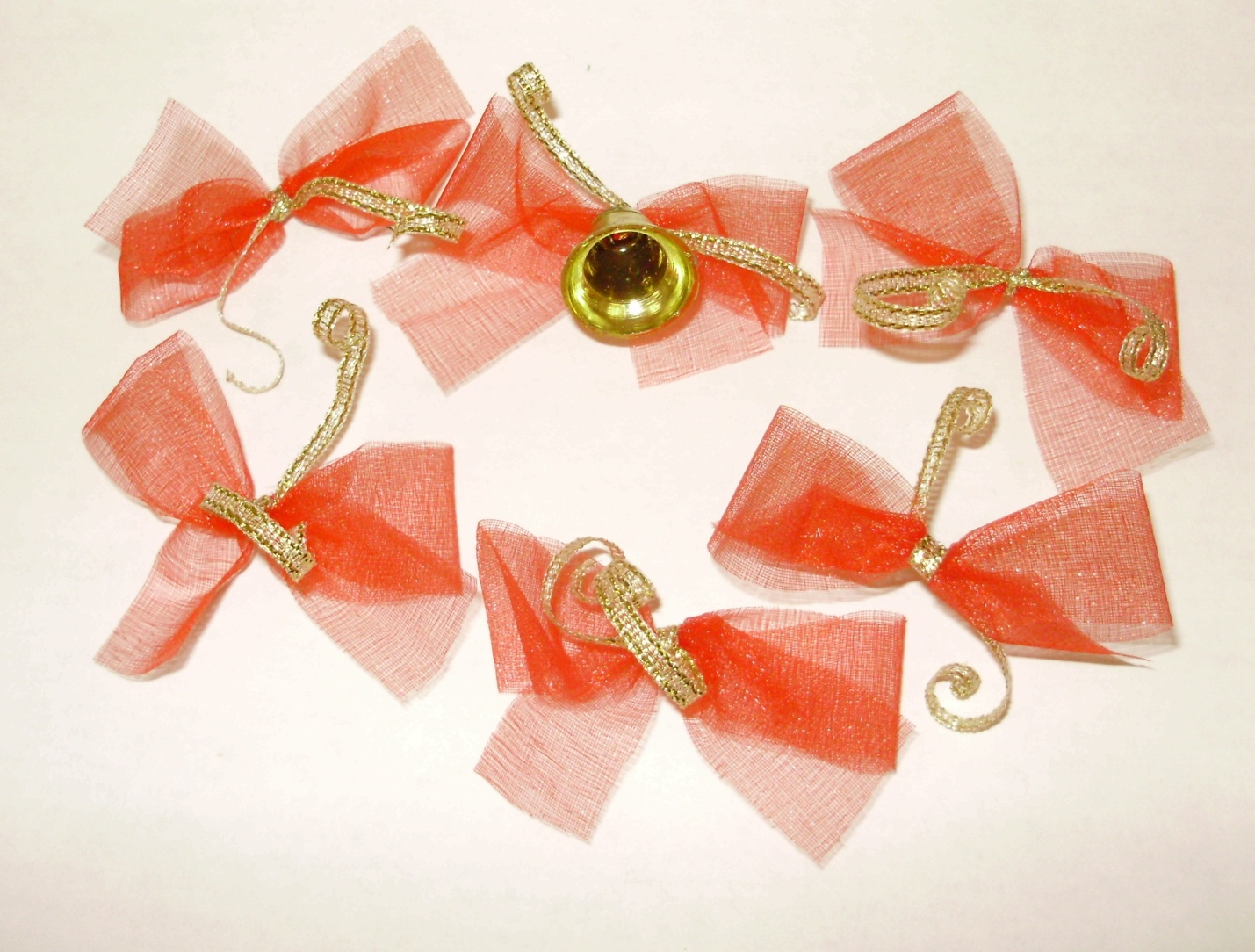 11. Украсить елочку золотыми бусами, приклеить их с помощью пистолета расположив по спирали;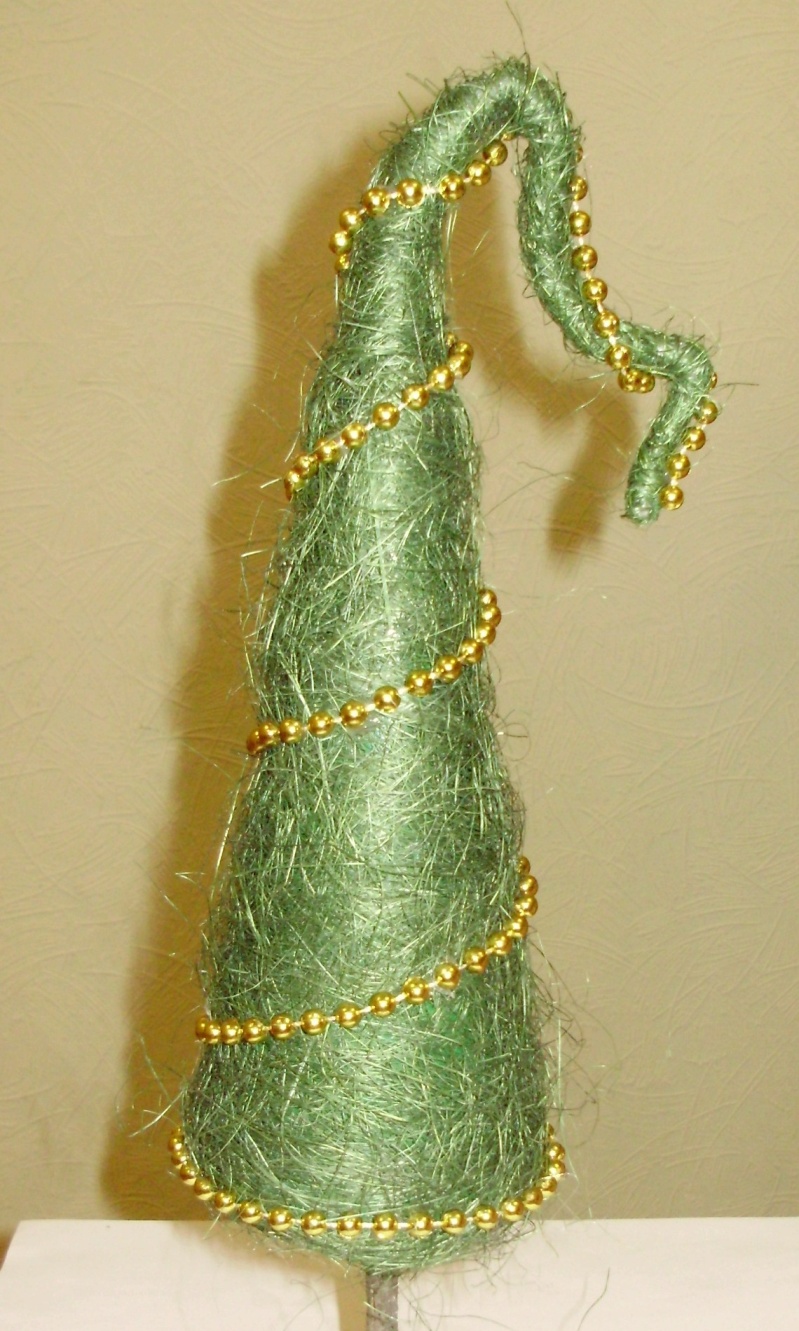 12. Елочку украсить бантиками из органзы, на верхушку прикрепить бантик с колокольчиком;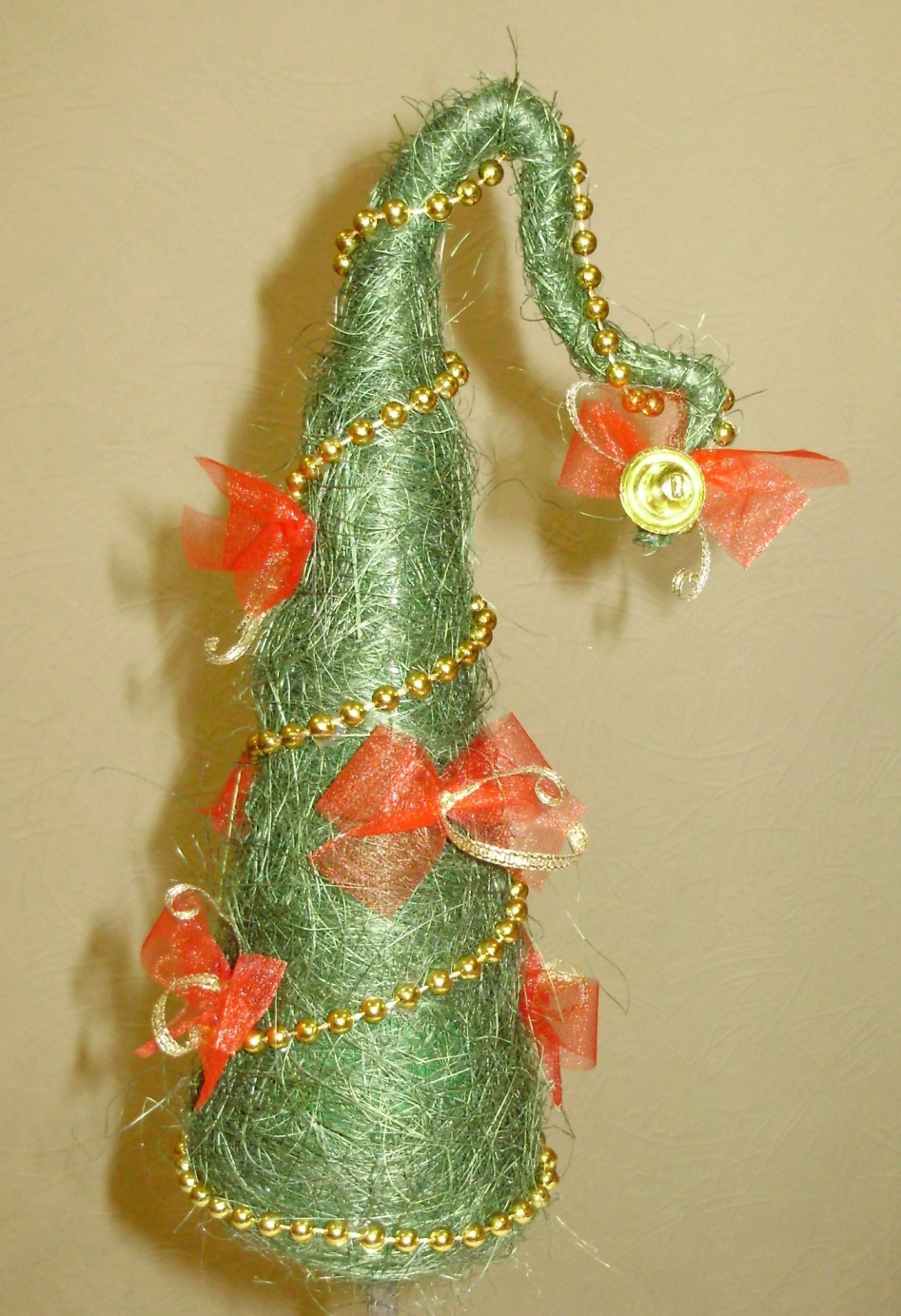 13.  Горшочек по краю декорировать  мешковиной  и  небольшим бантиком из жгута;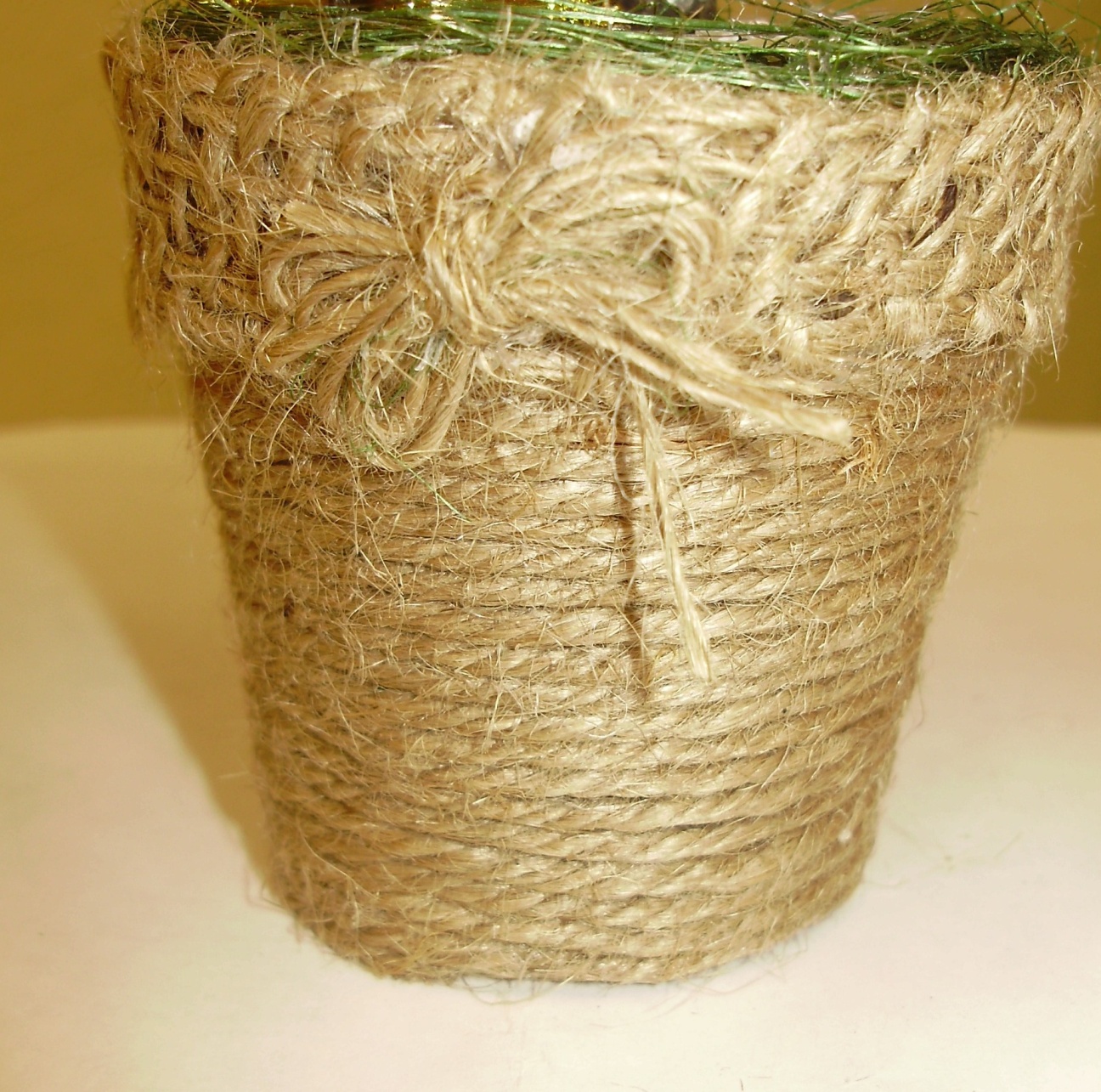 14. Елочку декорировать  снежинками; 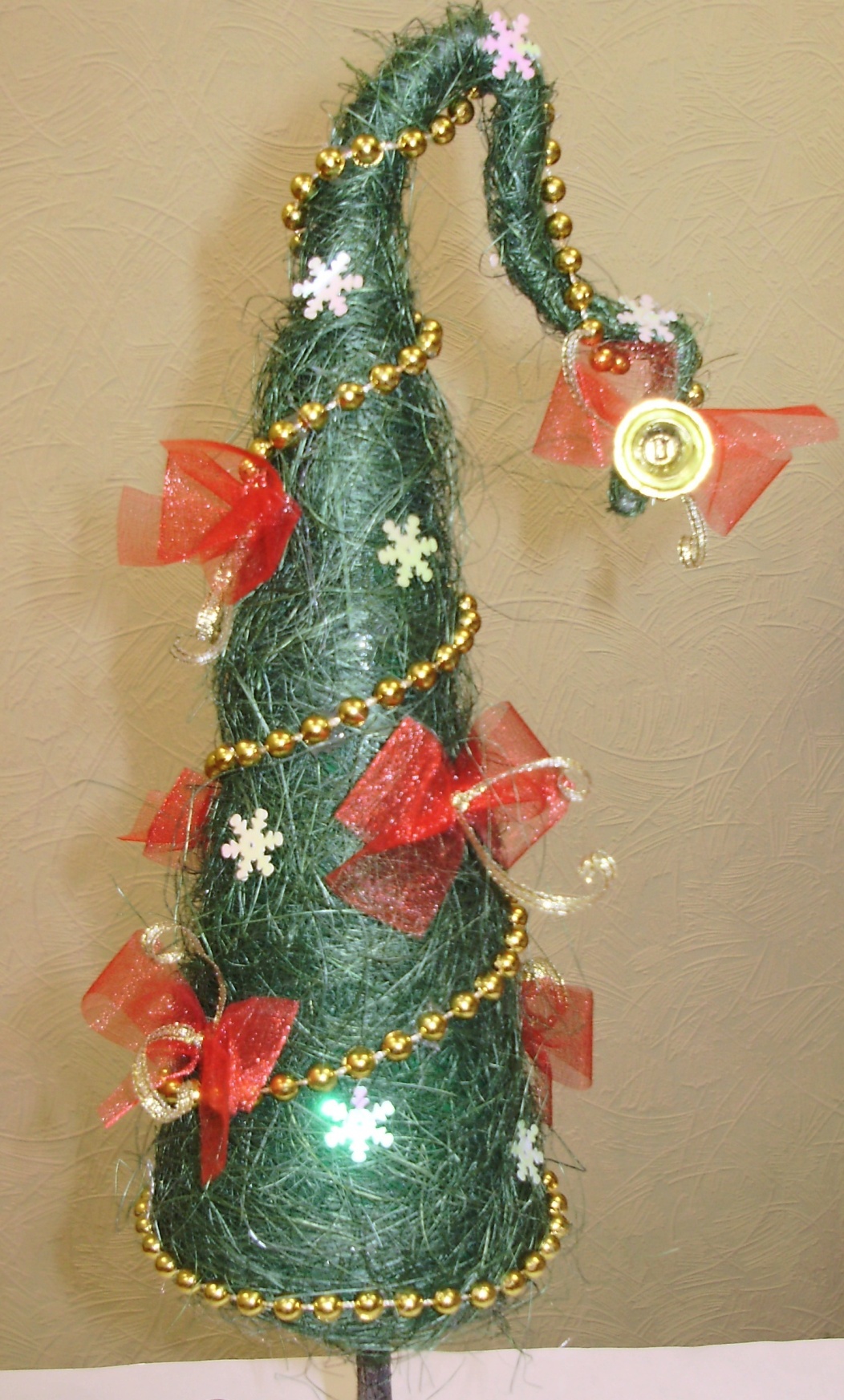 15. В горшочек на сизаль приклеить  снежинки и маленький барабан.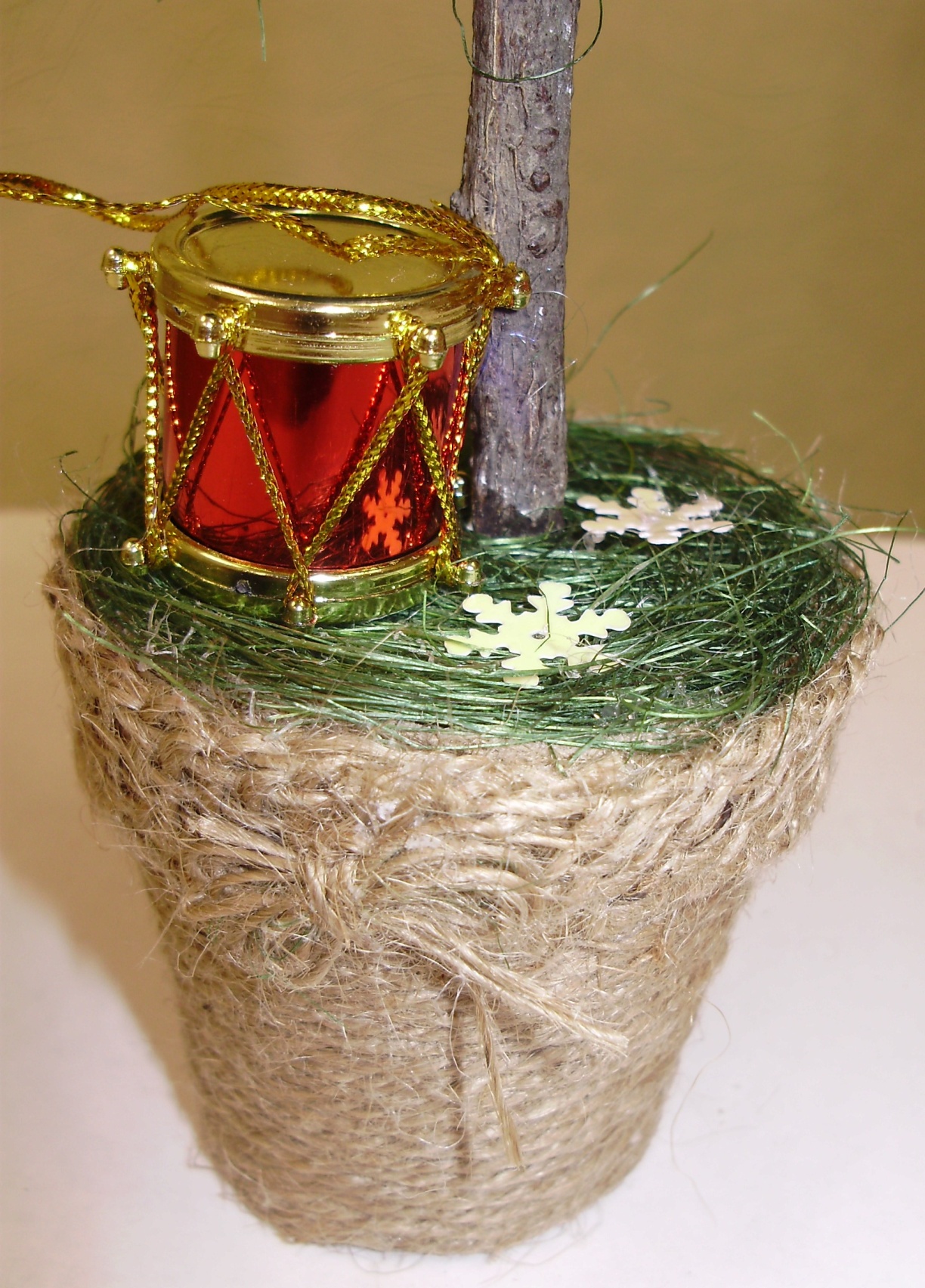 Елочка готова.Еще елочки.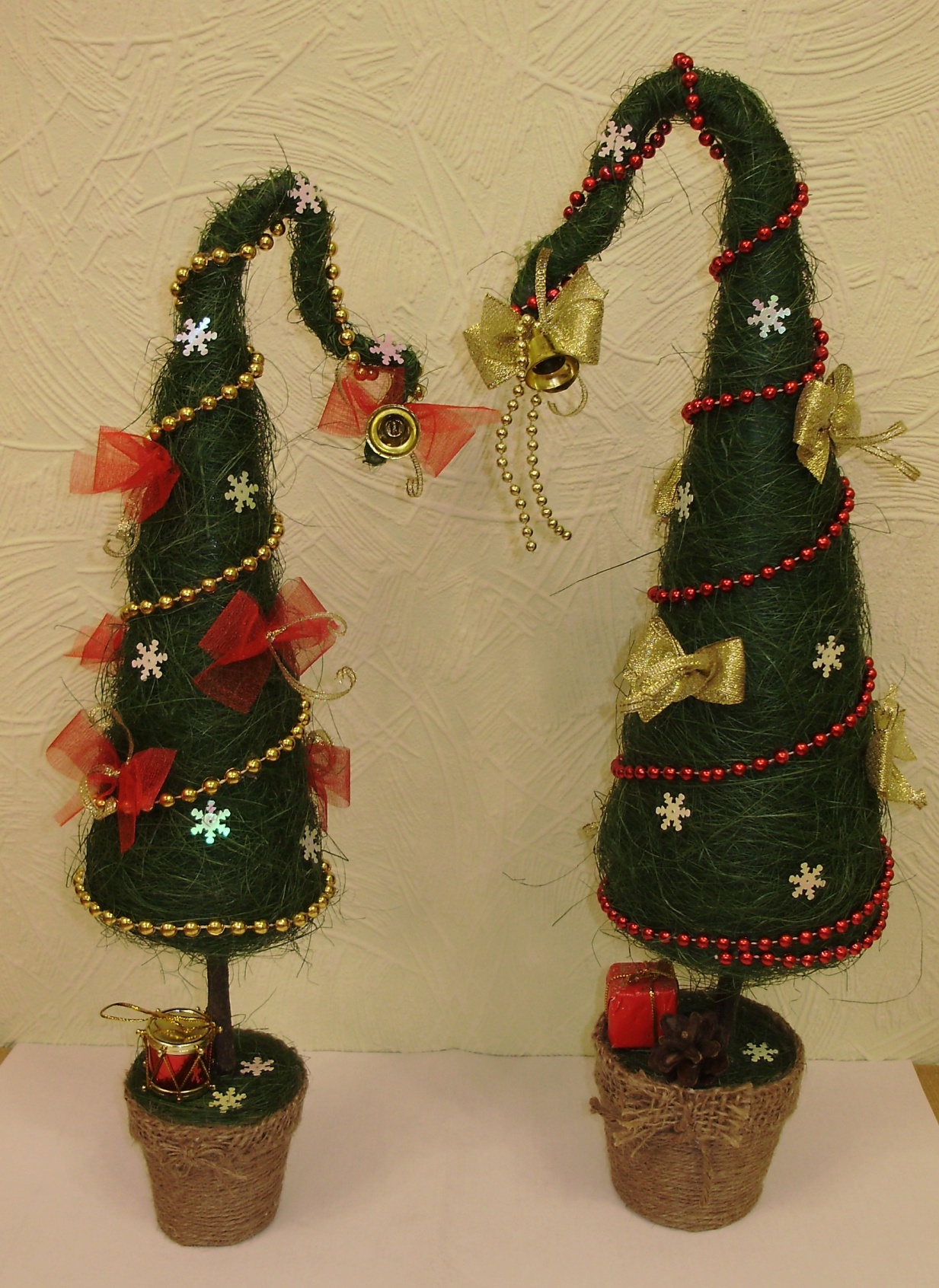 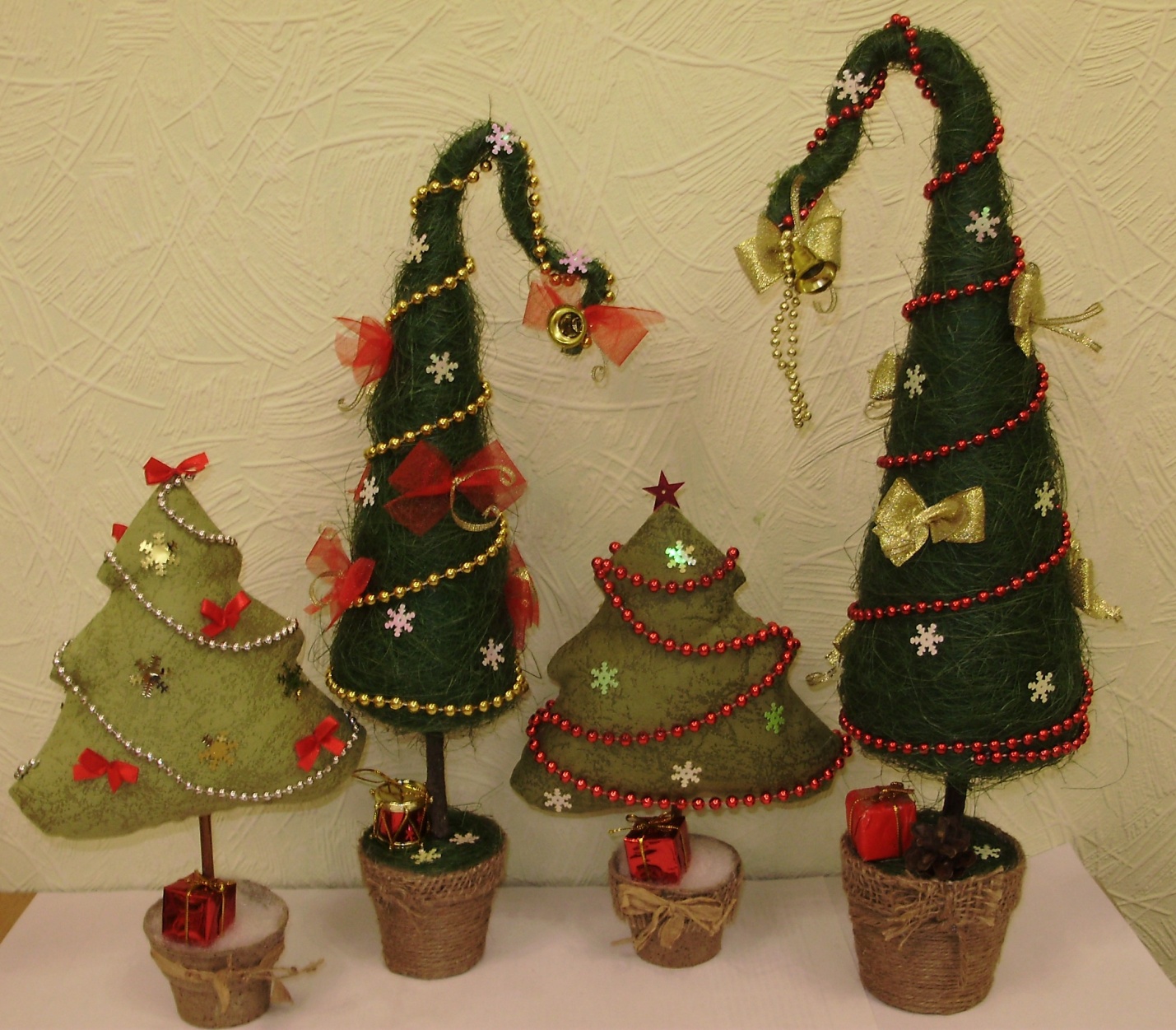 Спасибо за внимание. Желаю всем творческих успехов!